ATIVIDADE DOMICILIAR - DISTANCIAMENTO SOCIAL COVID-19ATIVIDADES DE ARTE - 2º ANO A, B, CPROFESSOR: JULIANO BATISTAPERÍODO: 20/04 À 24/04ATIVIDADES REFERENTES A: 01 (UMA AULA)Aprender a respeito do planejamento de uma animação, fazer estudos de movimentação de personagens.Criar dois personagens inéditos.A atividade desta semana se encontra nas páginas: 26 e 27 do livro de Arte.Nesta atividade o aluno(a) deverá criar dois personagens. Como se fosse um autor de desenhos animados, ou de revistas em quadrinho.No livro mostra o exemplo dos personagens do desenho animado: Gui e Estopa, criados pela animadora, Mariana Caltabiano.ATENÇÃO!!! Não é para copiar o desenho do livro, é para criar, inventar, dois personagens.Como se trata de personagens criados, pode-se usar: animais, pessoas, frutas, objetos diversos, monstros, etc. O importante é usar a imaginação.Essa atividade precisa ser mostrada para mim. Então ao terminar de desenhar e pintar, o aluno precisa tirar uma foto e me enviar. Uma foto apenas do desenho e outra do aluno segurando o desenho.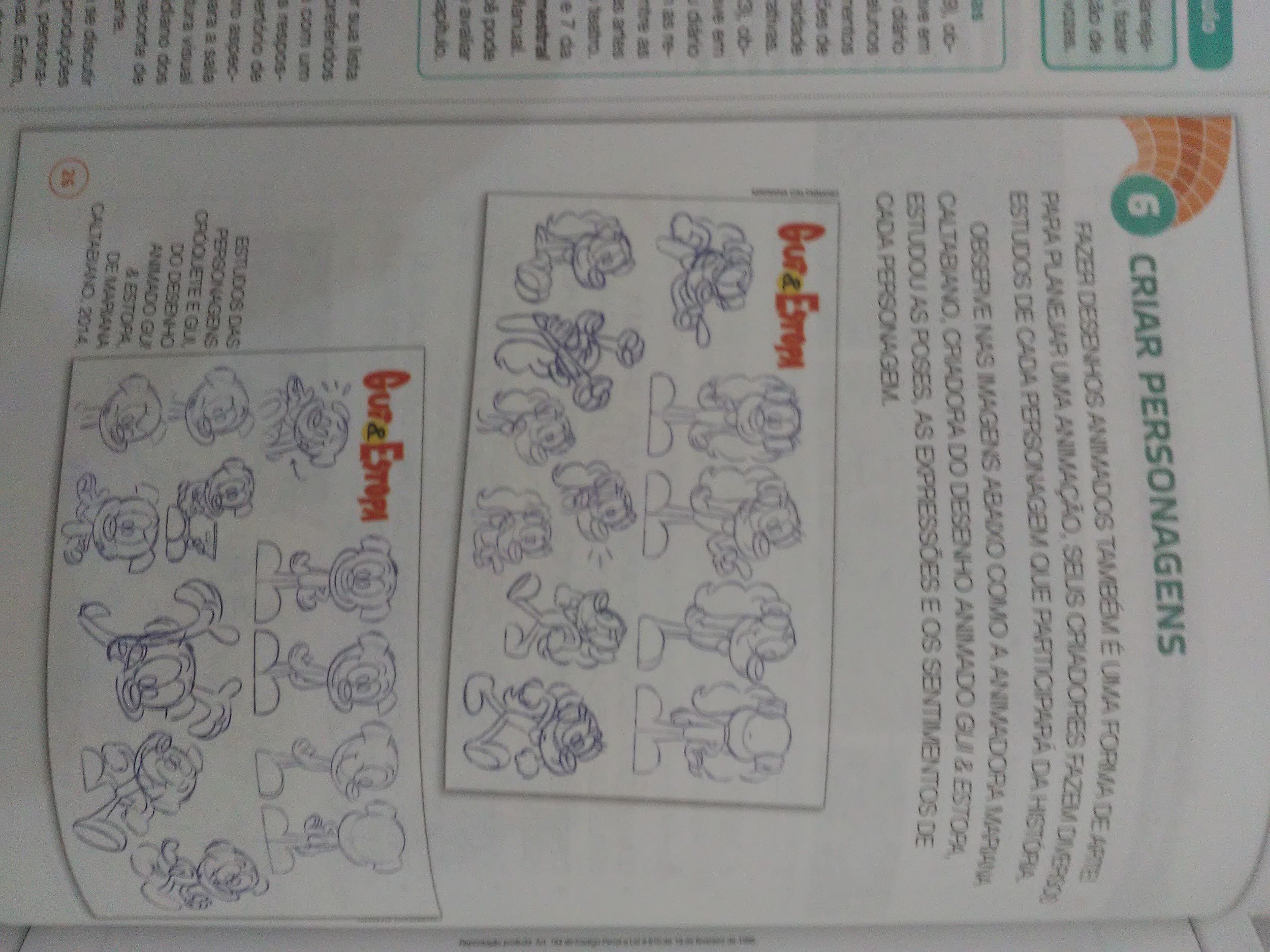 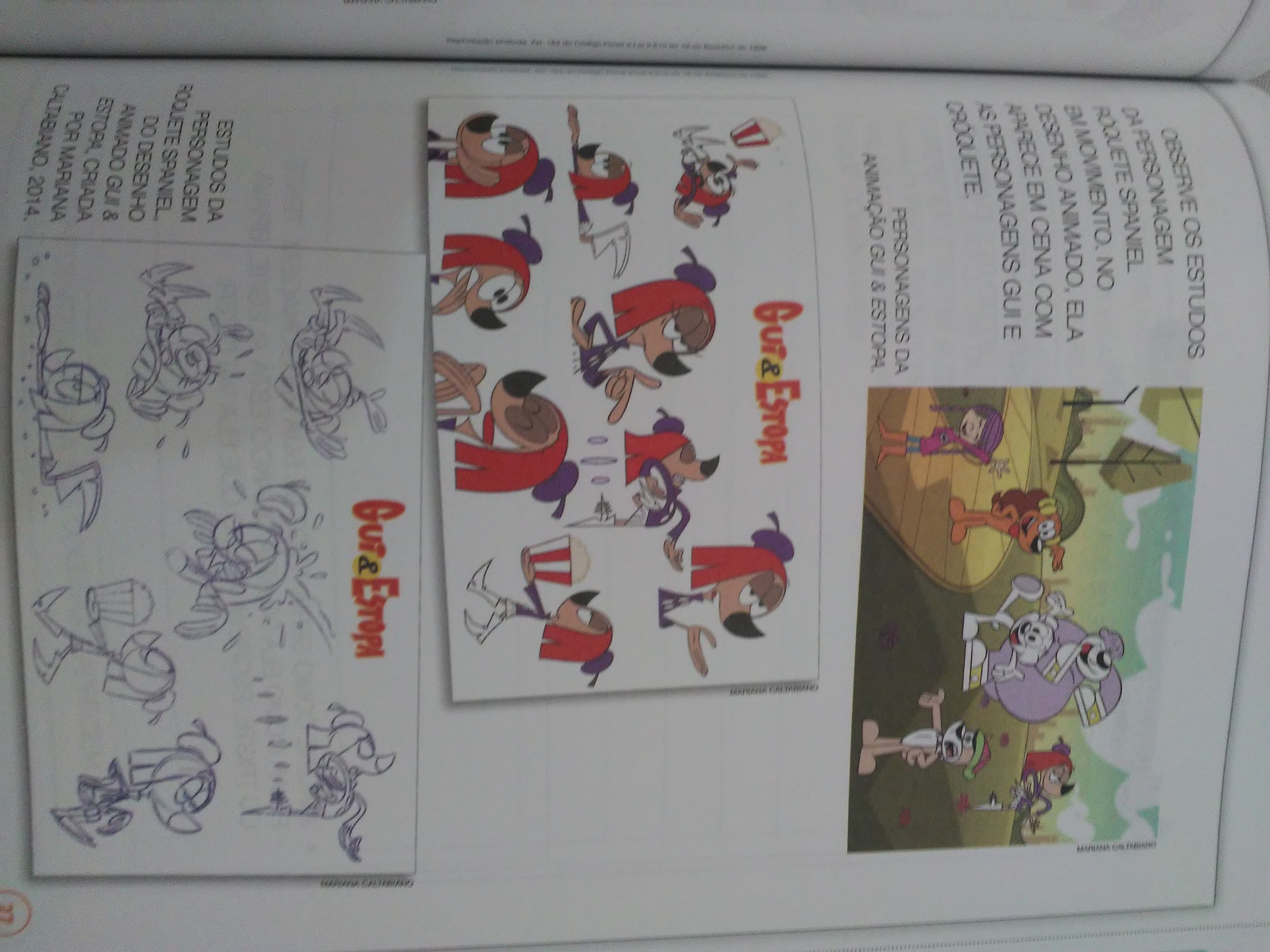 